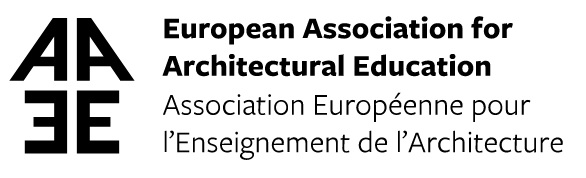 MANDATE TO VOTE or VOTE BY PROXYEAAE General Meeting, part 2, 30.08.2024 in Münster, GermanyPlease note: there is ONE vote per EAAE full member school according to the EAAE statutes. Individual and institutional members do NOT have the right to vote.
Member schools must designate a single representative (Dean/Head of school/representative of the Dean/Head of school). 
This form must be completed and signed if your school intends to assign a mandate holder, a representative other than the official representative (Head/Dean of the school) or vote by proxy. If you need assistance with finding a school to hold your proxy letter, please contact the secretariat via secretariat@eaae.beName of the school that cannot attend but will be represented at the GA: 
Our school will be represented by:	A mandate holder- (someone from the same school)	A proxy holder (someone from another school)Name of mandate - or proxy holder: Email of mandate - or proxy holder: Name of Dean of School/Head of Faculty/Head of Department: Signature of Dean of School/Head of Faculty/Head of Department:THANK YOU FOR SENDING THIS SIGNED FORM TO secretariat@eaae.be BEFORE 21 AUGUST 2024